Основная часть проекта планировки территорииРАЗДЕЛ 1 «ПРОЕКТ ПЛАНИРОВКИ ТЕРРИТОРИИ. ГРАФИЧЕСКАЯ ЧАСТЬ»РАЗДЕЛ 2 «ПОЛОЖЕНИЕ О РАЗМЕЩЕНИИ ЛИНЕЙНЫХ ОБЪЕКТОВ»2.1 Наименование, основные характеристики и назначение планируемых для размещения линейных объектовНаименование объекта6617П «Техническое перевооружение напорного нефтепровода ДНС «Боровская» - врезка ДНС «Боровская»».Основные характеристики и назначение планируемых для размещения линейных объектовВ соответствии с заданием на проектирование, проектом предусматривается строительство ответвления ВЛ-6 кВ от ВЛ-6 кВ Ф-4 РУ-6 кВ ДНС УПСВ «Западно-Коммунарская» для электроснабжения скважины № 2.В соответствие с принятой схемой проектируются следующие сооружения:трасса ВЛ от точки подключения до скв. № 2;трасса подъездной дороги (технологический проезд к скв. № 2).Описание трасс линейных объектовТрасса нефтепровода, протяженностью 3482,86 м, следует в общем .юго-западном направлении по пастбищным, пахотным землям. По трассе имеется пересечение с существующими коммуникациями. Рельеф по трассе равнинный, с перепадом высот от 71,82 м до 177,94 м.Проектируемый трубопровод ДНС «Боровская» - врезка ДНС «Боровская» запроектирован из труб бесшовных или прямошовных DN 200, повышенной коррозионной стойкости и эксплуатационной надежности, классом прочности не ниже КП360 по ГОСТ 31443-2013, по ТУ, утвержденным в установленном порядке ПАО НК «Роснефть»:подземные участки - с наружным защитным покрытием усиленного типа 2У на основе экструдированного полиэтилена (полипропилена), выполненным в заводских условиях, в соответствии с ГОСТ Р 51164-98, по техническим условиям, утвержденным в установленном порядке ПАО НК «Роснефть»;надземные участки – без покрытия.Начало трассы - подключение в существующий трубопровод на ПК 11+36.3.Конец трассы - подключение в существующий трубопровод на ПК 46+2.0.Проектируемый трубопровод укладывается на глубину не менее 1,0 м до верхней образующей трубы.Пересечения с водными преградами отсутствуют. Балластировка проектируемого трубопровода не требуется.Материальное исполнение проектируемого трубопровода принято из стали  повышенной коррозионной стойкости (стойкой к СКРН), класс прочности КП360 (К48) по ТУ, утвержденным ПАО «НК «Роснефть». На ПК 11+65 и ПК 46+2,0 предусмотрена запорная арматура в ручном исполнении.Запорная арматура (задвижка клиновая с ручным приводом) предусматривается из низкоуглеродистой стали повышенной коррозионной стойкости (стойкой к СКР), герметичность затвора класса А, климатическое исполнение - У1 по ГОСТ 15150-69.Теплоизоляция проектируемого промыслового трубопровода и арматуры проектом не предусматривается.Пересечения с подземными коммуникациями и линиями электропередач выполняются в соответствии с техническими условиями владельцев пересекаемых коммуникаций.2.2. Перечень субъектов Российской Федерации, перечень муниципальных районов, городских округов в составе субъектов Росссийской Федерации, перечень поселений, населенных пунктов, внутригородских территорий городов федерального значения, на территориях которых устанавливаются зоны планируемого размещения линейных объектовВ административном отношении изысканный объект расположен в Сергиевском районе Самарской области.Ближайшие к району работ населенные пункты:п. Глубокий, расположенный к юго-западу в 4,68 км от ДНС «Боровская», к юго-востоку в 2,1 км от точки врезки нефтепровода;с. Боровка, расположенный к юго-востоку в 0,82 км от ДНС «Боровская», к северо-востоку в 4,2 км от точки врезки нефтепровода;с. Красноярка, расположенный к югу в 6,35 км от ДНС «Боровская», к юго-востоку в 4,46 км от точки врезки нефтепровода;с. Екатериновка, расположенный к северо-западу в 4,84 км от ДНС «Боровская», к северу в 5,1 км от точки врезки нефтепровода;с. Сергиевск, расположенное к юго-западу в 9,67 км от ДНС «Боровская», к юго-западу в 5,7 км от точки врезки нефтепровода;Дорожная сеть района работ представлена асфальтированными автодорогами: Москва-Челябинск (М-5), 36К-520 «Урал»-Сергиевск-Челно-Вершины», подъездными дорогами к указанным выше селам.Гидрография представлена рекой Боровка, расположенной в 0,4 км, восточнее района работ, рекой Сок, расположенной в 2,9 км, юго-восточнее района работМестность в районе работ открытая, пересеченная балками и оврагами.В районе проектируемых объектов охраняемых природных территорий (заповедников, заказников, памятников природы) нет.Территория района сейсмически спокойная. В почвенном отношении, район плодороден и благоприятен для ведения сельскохозяйственного производства. Опасных природных и техноприродных процессов в районе работ не обнаружено.Комиссия произвела выбор земельного участка для строительства объекта АО «Самаранефтегаз»: 6617П «Техническое перевооружение напорного нефтепровода ДНС «Боровская» - врезка ДНС «Боровская»».Земельный участок для строительства объекта АО «Самаранефтегаз» 6617П «Техническое перевооружение напорного нефтепровода ДНС «Боровская» - врезка ДНС «Боровская»» расположен на территории муниципального района Сергиевский Самарской области в границах сельского поселения Сергиевск.Комиссия считает земельный участок, расположенный в муниципальном районе Сергиевский Самарской области признать пригодным для строительства объекта 6617П «Техническое перевооружение напорного нефтепровода ДНС «Боровская» - врезка ДНС «Боровская»».Ограничений в использовании земельного участка нет.Необходимости использования для строительства земельных участков вне земельного участка, предоставляемого для строительства объекта капитального строительства нет.Обзорная схема района работ приведена на рисунке. 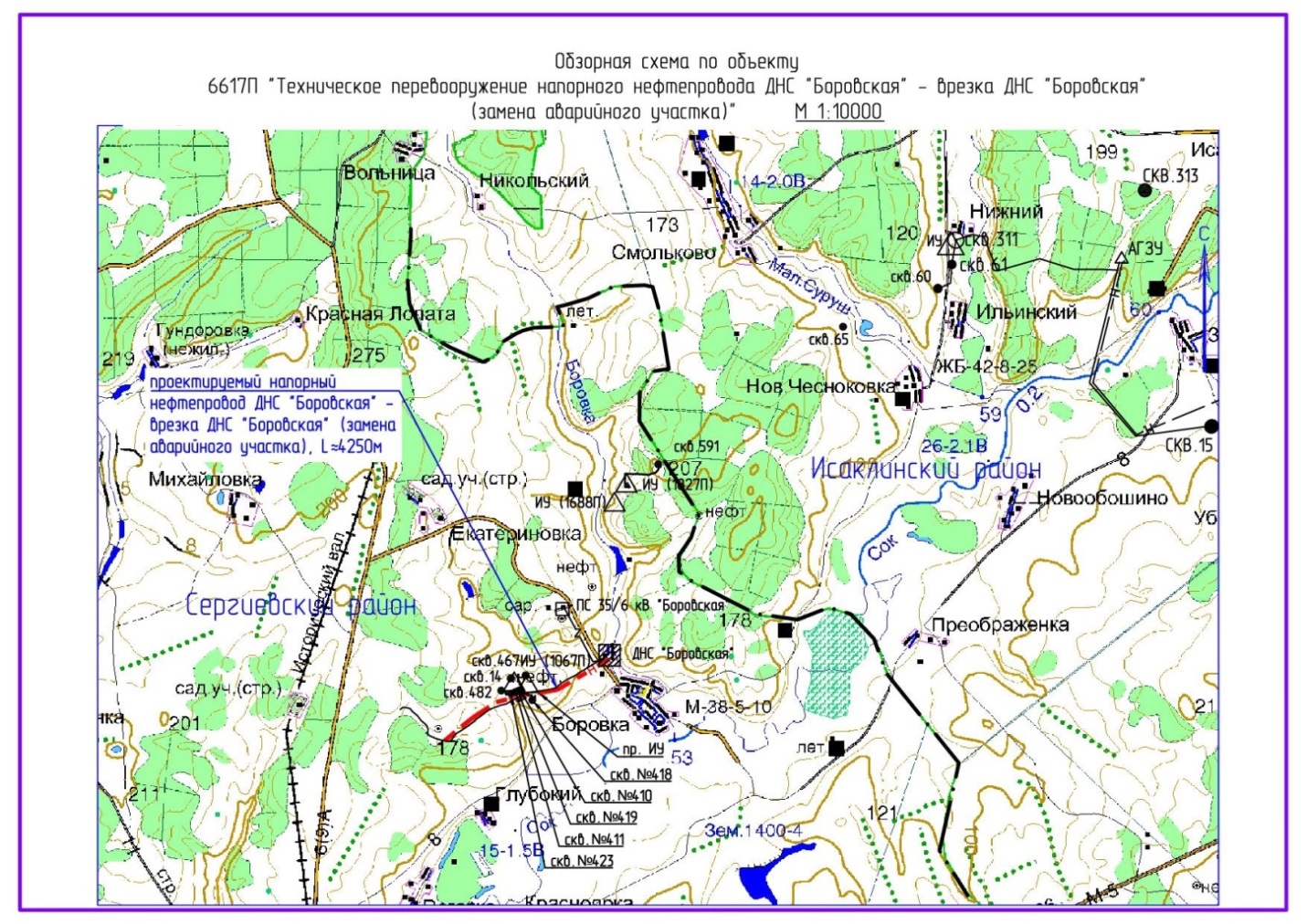 Обзорная схема района работ2.3. Перечень координат характерных точек границ зон планируемого размещения линейных объектовВ виду того, что линейный объект располагается в зонах СХ, предельные параметры  разрешенного строительства, максимальный процент застройки, минимальные отступы от границ земельных участков в целях определения мест допустимого размещения объектов на такие объекты отсутствуют.Информация  о необходимости осуществления мероприятий по защите сохраняемых объектов  капитального строительства, объектов культурного наследия от возможного негативного воздействия в связи с размещением линейных объектов отсутствует в связи с отсутствием таких объектов.2.4. Перечень координат характерных точек границ зон планируемого размещения линейных объектов, подлежащих переносу (переустройству) из зон планируемого размещения линейных объектовЦелью работы является расчет площадей земельных участков, отводимых под строительство объекта АО «Самаранефтегаз»: 6617П «Техническое перевооружение напорного нефтепровода ДНС «Боровская» - врезка ДНС «Боровская»», расположенного на территории муниципального района Сергиевский, в границах в границах сельского поселения Сергиевск.Объекты, подлежащие переносу (переустройству) отсутствуют.2.5 Предельные параметры разрешенного строительства, реконструкции объектов капитального строительства, входящих в состав линейных объектов в границах зон их планируемого размещенияПланировочные решения генерального плана проектируемых площадок разработаны с учетом технологической схемы, подхода трасс инженерных коммуникаций, существующих и ранее запроектированных сооружений и инженерных коммуникаций, рельефа местности, наиболее рационального использования земельного участка, а также санитарно-гигиенических и противопожарных норм.В соответствии с п.7.4.5 СП 231.1311500.2015 «Обустройство нефтяных и газовых месторождений. Требования пожарной безопасности» проектируемые сооружения не попадают под требование, предусматривающее в целях пожаротушения на их территории водопровод высокого давления с пожарными гидрантами. Согласно указанным  документам, для пожаротушения на таких объектах предусматриваются только первичные средства. В соответствии статьи 99 Федерального закона от 22.07.2008 года № 123-ФЗ «Технический регламент о требованиях пожарной безопасности», для отдельно стоящих зданий и сооружений класса функциональной пожарной опасности Ф5 категорий А, Б, В по пожарной и взрывопожарной опасности объемом не более 500 метров кубических противопожарное водоснабжение не предусматривается. Проектируемое здание КТП категории В имеет объем помещений 10,92 м3 (габаритные размеры:2,0м×2,1м×2,6м). Пожаротушение осуществлять только первичными средствами и мобильными средствами.Тем не менее, в случаях, когда масштабы аварий с пожарами не позволяют справиться с их локализацией и ликвидацией с помощью предусмотренных первичных средств, тушение пожара должно осуществляться передвижной пожарной техникой, пребывающей из ближайшей пожарной части.На основании Федерального закона от 22 июля 2008 г. № 123-ФЗ "Технический регламент о требованиях пожарной безопасности" к зданиям и сооружениям предусмотрен подъезд для пожарной техники. Подъезды запроектированы по нормативам для автодорог IV-в категории в соответствии с требованиями СП 37.13330.2012 Промышленный транспорт.Конструкция подъездов выполнена с покрытием из песчано-гравийной смеси марки С1 для устройства дорожной одежды  в соответствии с ГОСТ 25607-2009 «Смеси щебеночно-гравийно-песчаные для покрытий и оснований автомобильных дорог и аэродромов» имеющим серповидный профиль, обеспечивающий естественный отвод поверхностных вод. Продольный профиль запроектирован выше существующей отметки рельефа на высоту рабочей отметки в соответствии с конструкцией дорожной одежды, без вертикальных кривых в местах перелома продольного профиля, что допускает п.7.4.6 СП37.13330 для вспомогательных дорог и дорог с невыраженным грузооборотом при разнице уклонов более 30 ‰.  Ширина проезжей части 4,5м, ширина обочин 1.0м.  Поперечный уклон проезжей части 50‰ обочин 50‰. Дорожная одежда из песчано-гравийной смеси С1 (ГОСТ 25607-2009 «Смеси щебеночно-гравийно-песчаные для покрытий и оснований автомобильных дорог и аэродромов») толщиной 25см. Заложение откосов 1:1,5.. Расчетная скорость движения транспорта для внутриплощадочных дорог, принята 20 км/ч (п.7.3.1, таблица 7.2, СП37.13330-2012). Исходя из принятой расчётной скорости, радиус горизонтальной кривой принят 30м по оси (таблица 7.8, СП37.13330-2012), с устройством переходных кривых длинной 10м (п. 7.4.8, таблица 7.6, СП37.13330-2012.) Радиус на примыкании принят 15м по кромке проезжей части. Для разворота транспортных средств предусмотрены разворотные площадки размером 15Х15м.2.6. Информация о необходимости осуществления мероприятий по защите сохраняемых объектов капитального строительства (здание, строение, сооружение, объекты, строительство которых не завершено), существующих и строящихся на момент подготовки проекта планировки территории, а также объектов капитального строительства, планируемых к строительству в соответствии с ранее утвержденной документацией по планировке территории, от возможного негативного воздействия в связи с размещением линейных объектовОбъекты производственного назначения, линейные объекты, аварии на которых могут привести к возникновению чрезвычайной ситуации на проектируемых сооружениях, не выявлено.Кроме того, на объекте при его эксплуатации в целях предупреждения развития аварии и локализации выбросов (сбросов) опасных веществ предусматриваются такие мероприятия, как разработка плана ликвидации (локализации) аварий, прохождение персоналом учебно-тренировочных занятий по освоению навыков и отработке действий и операций при различных аварийных ситуациях. Устройства по ограничению, локализации и дальнейшей ликвидации аварийных ситуаций предусматриваются в плане ликвидации (локализации) аварий.Мероприятия по инженерной защите зданий и сооружений от опасных природных процессов и явленийМероприятия по инженерной защите территории объекта, зданий, сооружений и оборудования от опасных геологических процессов и природных явлений приведены в таблице.Обслуживающий персонал на проектируемых объектах постоянно не находится. Место постоянного нахождения персонала по данным Заказчика – п. Суходол.Защита проектируемого объекта и персонала от чрезвычайных ситуаций техногенного характера, вызванных авариями на рядом расположенных объектах, представляет собой комплекс мероприятий, осуществляемых в целях исключения или максимального ослабления поражения персонала проектируемых объектов, сохранения их работоспособности.Для защиты персонала, проектируемого технологического оборудования и сооружений предусматривается:размещение проектируемых сооружений с учетом категории по взрывопожароопасности и с обеспечением необходимых по нормам проходов и с учетом требуемых противопожарных разрывов;применение конструкций и материалов, соответствующих природно-климатическим и геологическим условия района строительства;защита от прямых ударов молнии и вторичных ее проявлений, защита от статического электричества;установка электрооборудования, соответствующего по исполнению классу взрывоопасной зоны, категории и группе взрывоопасной смеси;опорные конструкции технологических, электротехнических эстакад приняты несгораемыми;применение негорючих материалов в качестве изоляции;применение краски, не поддерживающей горение;применение кабелей КИПиА с пониженной горючестью;пожаротушение технологических площадок передвижными и первичными средствами;использование индивидуальных средств защиты;эвакуация персонала из зоны поражения.Основными способами защиты персонала от воздействия АХОВ в условиях химического заражения являются: обучение персонала порядку и правилам поведения в условиях возникновения аварий с АХОВ;контроль за содержанием в воздухе опасных веществ переносными газоанализаторами;обеспечение обслуживающего персонала средствами индивидуальной защиты;использование индивидуальных средств защиты;прогнозирование зон действия поражающих факторов возможных аварий;своевременное оповещение обслуживающего персонала об авариях с АХОВ;эвакуация персонала из зоны заражения;металлические конструкции защищены от окисляющего действия хлора нанесенным на них антикоррозионным составом.2.7.Информация о необходимости осуществления мероприятий по сохранению объектов культурного наследия от возможного негативного воздействия в связи с размещением линейных объектовОбъекты историко-культурного наследияОбъекты культурного наследия - объекты, возникшие в результате исторических событий, представляющие собой ценность с точки зрения истории, археологии, архитектуры, градостроительства, искусства, науки и техники, эстетики, этнологии или антропологии, социальной культуры и являющиеся свидетельством эпох и цивилизаций, подлинными источниками информации о зарождении и развитии культуры.Отношения в области организации, охраны и использования, объектов историко-культурного наследия регулируются федеральным законом №73-ФЗ от 25.06.2002 г. «Об объектах культурного наследия (памятниках истории и культуры) народов Российской Федерации». В соответствии со статьей 37 Федерального закона от 25 июня 2002 г. № 73-ФЗ «Об объектах культурного наследия (памятниках истории и культуры) народов Российской Федерации» в случае обнаружения в процессе ведения строительно-монтажных работ объектов, обладающих признаками объекта культурного наследия, предприятие обязано сообщить об этом органу исполнительной власти субъекта Российской Федерации, уполномоченному  в области охраны объектов культурного наследия и приостановить работы.Особо охраняемые природные территорииОсобо охраняемые природные территории (ООПТ) – участки земли, водной поверхности и воздушного пространства над ними, где располагаются природные комплексы и объекты, которые имеют особое природоохранное значение, которые изъяты решениями органов государственной власти из хозяйственного использования и для которых установлен особый режим охраны. В соответствие со 
ст. 1 Федерального закона от 14.03.1995 г. № 33-ФЗ Федеральный закон от 14.03.1995 N 33-ФЗ (ред. от 28.12.2016) «Об особо охраняемых природных территориях» ООПТ относятся к  объектам общенационального достояния.На территории проведения работ и в радиусе 3 км официально зарегистрированных особо охраняемых природных территорий федерального значения не имеется. Согласно «Перечня ООПТ федерального значения, находящихся в ведении Минприроды России» (утвержденного распоряжением Правительства РФ от 31.12.2008г. № 2055-р) на территории Самарской области расположены:Жигулевский государственный природный биосферный заповедник имени И.И. Спрыгина (более 90 км от площадки проектирования);Национальный парк «Бузулукский бор» (более 40 км от площадки проектирования);Национальный парк «Самарская Лука» (более 75 км от площадки проектирования).Согласно письма Администрации Сергиевского района на территории проектируемого строительства ООПТ местного значения отсутствуют.Скотомогильники и другие захоронения, неблагополучные по особо опасным инфекционным и инвазионным заболеваниямСкотомогильники – это места для захоронения трупов животных, конфискатов мясокомбинатов и боен (забракованные туши и их части), отходов и отбросов, получаемых при переработке сырых животных продуктов. Участок под скотомогильник должен иметь низкий уровень грунтовых вод (не менее 2,5 м от поверхности почвы), располагаться не ближе 0,5 км от населенного пункта, вдали от пастбищ, водоемов, колодцев, проезжих дорог и скотопрогонов. Скотомогильники должны иметь ограждение и быть обнесенными валом со рвом глубиной 1,4 м и шириной 1 м. Въезд оборудуется воротами. За скотомогильниками осуществляется систематический санитарный и ветеринарно-санитарный надзор.Месторождения полезных ископаемыхПравовая охрана недр представляет собой урегулированную правом систему мер, направленную на обеспечение рационального использования недр, предупреждение их истощения и загрязнения в интересах удовлетворения потребностей экономики и населения, охраны окружающей природной среды. Основными требованиями по охране недр являются (ст. 23 Закона РФ «О недрах» [2]):соблюдение установленного законодательством порядка предоставления недр и недопущение самовольного пользования;обеспечение полноты геологического изучения, рационального, комплексного использования и охраны недр;проведение опережающего геологического изучения недр, обеспечивающего достоверную оценку запасов полезных ископаемых или свойств участка недр, предоставляемого в целях, не связанных с добычей полезных ископаемых;обеспечение наиболее полного извлечения запасов основных и совместно с ними залегающих полезных ископаемых и попутных компонентов, а также достоверный учет извлекаемых и оставляемых в недрах их запасов;охрана месторождений полезных ископаемых от затопления, обводнения, пожаров и других факторов, снижающих качество полезных ископаемых и промышленную ценность месторождений;предотвращение загрязнения недр при проведении работ, связанных с недропользованием (подземное хранение нефти, газа, захоронение вредных веществ и отходов, сброс сточных вод);предотвращение накопления промышленных и бытовых отходов на площадях водосбора и в местах залегания подземных вод.Учитывая невоспроизводимый характер и экономическое значение минеральных богатств, заключенных в недрах, закон устанавливает приоритет использования и охраны полезных ископаемых. Участок недр, располагающий запасами месторождений полезных ископаемых, предоставляется в первую очередь для их разработки. Проектирование и строительство населенных пунктов, промышленных комплексов и других хозяйственных объектов разрешается только после получения заключения органов управления государственным фондом недр об отсутствии полезных ископаемых в недрах под участком предстоящей застройки.Защитные леса и особо защитные участки лесаСогласно Лесному Кодексу РФ (№ 200-ФЗ от 04.01.2006) [4] защитные леса подлежат освоению в целях сохранения средообразующих, водоохранных, защитных, санитарно-гигиенических, оздоровительных и иных полезных функций лесов с одновременным использованием лесов при условии, если это использование совместимо с целевым назначением защитных лесов и выполняемыми ими полезными функциями.С учетом особенностей правового режима защитных лесов определяются следующие категории указанных лесов:леса, расположенные на особо охраняемых природных территориях;леса, расположенные в водоохранных зонах;леса, выполняющие функции защиты природных и иных объектов;ценные леса.К ценным лесам относятся: государственные защитные лесные полосы;противоэрозионные леса; леса, расположенные в пустынных, полупустынных, лесостепных, лесотундровых зонах, степях, горах;леса, имеющие научное или историческое значение;орехово-промысловые зоны;лесные плодовые насаждения;ленточные боры;запретные полосы лесов, расположенные вдоль водных объектов;нерестоохранные полосы лесов.К особо защитным участкам лесов относятся:берегозащитные, почвозащитные участки лесов, расположенных вдоль водных объектов, склонов оврагов;опушки лесов, граничащие с безлесными пространствами;лесосеменные плантации, постоянные лесосеменные участки и другие объекты лесного семеноводства;заповедные лесные участки;участки лесов с наличием реликтовых и эндемичных растений;места обитания редких и находящихся под угрозой исчезновения диких животных; другие особо защитные участки лесов.Зоны санитарной охраны и источники питьевого водоснабженияВ целях обеспечения безопасности населения и в соответствии с Федеральным законом «О Зона санитарной охраны (ЗСО) источников водоснабжения регламентируется СанПиН 2.1.4.1110-02 «Питьевая вода и водоснабжение населенных мест. Зоны санитарной охраны источников водоснабжения и водопроводов питьевого назначения».Согласно ответу Министерства лесного хозяйства, охраны окружающей среды и природопользования Самарской области: министерством не предоставлялись поверхностные водные объекты, расположенные вблизи от проектируемого объекта изысканий, в пользование с целью забора водных ресурсов для хозяйственно-питьевых нужд;в границах запрашиваемого объекта отсутствуют участки недр местного значения, содержащие подземные воды, право пользования которыми предоставлено министерством, а также водозаборы поверхностных и подземных вод, используемые для централизованнного водоснабжения хозяйственно-питьевого назначения, зоны санитарной охраны которых установлены в соответствии с Порядком утверждения проектов округов и зон санитарной охраны водынх объектоы, используемых для питьевого, хозяйственно-бытового водоснабжения и в лечебных целях, и установления границ и режима зон санитарной охраны источников питьевого и хозяйственно-бытового водоснабжения, утвержденным постановлением Правительства Самарской области от 19.12.2017г. № 858.Согласно ответа Администрации Сергиевского района поверхностные источники питьевого водоснабжения и зоны санитарной охраны поверхностных источников водоснабжения в районе расположения объекта отсутствуют. Район работ не попадает в зону санитарной охраны источника водоснабжения.  2.8. Информация о необходимости осуществления мероприятий по охране окружающей средыПри производстве строительно-монтажных работ необходимо выполнять все требования Федерального закона от 10.01.2002 ФЗ № 7-ФЗ (ред. от 29.07.2017) «Об охране окружающей среды». Для уменьшения воздействия на окружающую природную среду все строительно-монтажные работы производить только в пределах полосы отвода земли.Отвод земли оформить с землепользователем и землевладельцем в соответствии с требованиями Законодательства.Назначить приказом ответственного за соблюдением требований природоохранного законодательства.Оборудовать места производства работ табличкой с указанием ответственного лица за экологическую безопасность.В период строительства в проекте предусмотрен ряд организационно-технических мероприятий, включающих три основных раздела:охрана почвенно-растительного слоя и животного мира;охрана водоемов от загрязнения сточными водами и мусором;охрана атмосферного воздуха от загрязнения.Мероприятия по охране атмосферного воздухаПринятые в проектной документации технические решения направлены на максимальное использование поступающего сырья, снижение технологических потерь, экономию топливно-энергетических ресурсов. Мероприятия по охране атмосферного воздуха в период строительства направлены на предупреждение загрязнения воздушного бассейна выбросами работающих машин и механизмов над территорией проведения строительных работ и прилегающей селитебной зоны.Для сохранения состояния приземного слоя воздуха в период строительства рекомендуется:осуществление контроля соблюдения технологических процессов в период строительно-монтажных работ с целью обеспечения минимальных выбросов загрязняющих веществ;осуществлять контроль соответствия технических характеристик и параметров применяемой в строительстве техники, оборудования, транспортных средств, в части состава отработавших газов, соответствующим стандартам;проведение своевременного ремонта и технического обслуживания машин (особенно система питания, зажигания и газораспределительный механизм двигателя), обеспечивающего полное сгорание топлива, снижающего его расход;соблюдение правил рационального использования работы двигателя, запрет на работы машин на холостом ходу.Поскольку на этапе эксплуатации проектируемый объект не является источником выбросов загрязняющих веществ, разработка мероприятий по охране атмосферного воздуха не требуется.Согласно результатам расчета, уровни акустического воздействия на границе жилой зоны не превышают установленных санитарно-гигиенических нормативов (1,0 ПДУ), поэтому разработка мероприятий по уменьшению уровня шума не требуется.Мероприятия по охране и рациональному использованию земельных ресурсов и почвенного покроваС целью защиты почв от загрязнения при проведении строительно-монтажных работ проектной документацией предусмотрены следующие мероприятия:перед началом строительно-монтажных работ после оформления отвода земельных участков выполняются работы по подготовке территории. Инженерная подготовка земельного участка заключается в снятии и хранение во временных отвалах плодородного слоя почвы, отводе дождевых вод по спланированной территории за пределы площадки;для минимизации воздействия выполнение строительных работ, передвижение транспортной и строительной техники, складирование материалов и отходов осуществляется на специально организуемых площадках в пределах полосы отвода земель; соблюдение чистоты на стройплощадке,  разделение отходов производства и потребления; вывоз отходов по мере  заполнения контейнеров; в целях сохранения плодородного слоя почвы на площадях временного отвода предусматривается комплекс мероприятий технического и биологического этапов рекультивации.Мероприятия по рациональному использованию и охране вод и водных биоресурсов на пересекаемых линейным объектом реках и иных водных объектахМероприятия по охране и рациональному использованию водных ресурсов включают в себя комплекс мероприятий, направленных на сохранение качественного состояния подземных и поверхностных вод для использования в народном хозяйстве.Согласно Водному кодексу, в границах водоохранных зон допускается проектирование, размещение, строительство, реконструкция, ввод в эксплуатацию, эксплуатация хозяйственных и иных объектов при условии оборудования таких объектов сооружениями, обеспечивающими охрану объектов от загрязнения, засорения и истощения вод.В границах водоохранных зон запрещается:использование сточных вод для удобрения почв;размещение кладбищ, скотомогильников, мест захоронения отходов производства и потребления, радиоактивных, химических, взрывчатых, токсичных, отравляющих и ядовитых веществ;осуществление авиационных мер по борьбе с вредителями и болезнями растений;движение и стоянка транспортных средств (кроме специальных транспортных средств), за исключением их движения по дорогам и стоянки на дорогах и в специально оборудованных местах, имеющих твердое покрытие.В прибрежных защитных полосах, наряду с установленными выше ограничениями, запрещается:распашка земель;размещение отвалов размываемых грунтов;выпас сельскохозяйственных животных и организация для них летних лагерей, ванн.С целью охраны вод и водных ресурсов в период строительства проектом предусмотрены следующие мероприятия:- площадки стоянки, заправки спецтехники и автотранспорта, площадки складирования мусора и отходов, площадка бытовых помещений расположены вне водоохранных зон водных объектов; - в пределах прибрежных защитных зон рек и водоемов запрещается устраивать отвалы грунта; - хозяйственно бытовые сточные воды собираются в накопительные емкости и вывозятся по договору, заключенному подрядной организацией на очистные сооружения;- после окончания строительства предусмотрена разборка всех временных сооружений, очистка стройплощадки,  рекультивация  нарушенных земель.Мероприятия по рациональному использованию общераспространенных полезных ископаемых, используемых в строительствеВ процессе строительства проектируемых сооружений для устройства подстилающих оснований используется песок. Проектной документацией определены оптимально минимальные объемы песка. Разработка новых карьеров песка проектной документацией не предусматривается.Мероприятия по сбору, использованию, обезвреживанию, транспортировке и размещению опасных отходовВременное накопление отходов проводится в соответствии с требованиями Федерального Закона РФ от 24 июня 1998 года № 89-ФЗ «Об отходах производства и потребления», действующих экологических, санитарных правил и норм по обращению с отходами.На предприятии назначаются лица, ответственные за производственный контроль в области обращения с отходами, разрабатываются соответствующие должностные инструкции.Регулярно проводится инструктаж с лицами, ответственными за производственный контроль в области обращения с отходами, по соблюдению требований законодательства Российской Федерации в области обращения с отходами производства и потребления, технике безопасности при обращении с опасными отходами.Осуществляется систематический контроль за процессом обращения с отходами.К основным мероприятиям относятся:все образовавшиеся отходы производства при выполнении работ (огарки электродов, обрезки труб, загрязненную ветошь и т.д.) собираются и размещаются в специальных контейнерах для временного накопления с последующим вывозом специализированным предприятием согласно договору и имеющим лицензию на деятельность по сбору, использованию, обезвреживанию, транспортировке, размещению опасных отходов, в установленные места;на предприятии приказом назначается ответственный за соблюдение требований природоохранного законодательства;места производства работ оборудуются табличкой с указанием ответственного лица за экологическую безопасность.Загрязнение почвенно-растительного покрова отходами строительства и производства при соблюдении рекомендаций проектной документации полностью исключено, так как предусмотрена утилизация и захоронение всех видов промышленных отходов непосредственно в производственных процессах или на санкционированном полигоне в соответствии с заключенными договорами с предприятиями, имеющими лицензию на деятельность по сбору, использованию, обезвреживанию, транспортировке, размещению опасных отходов.Мероприятия по охране недр и континентального шельфа Российской ФедерацииВоздействие на геологическую среду при строительстве и эксплуатации проектируемого объекта обусловлено следующими факторами:фильтрацией загрязняющих веществ с поверхности при загрязнении грунтов почвенного покрова;интенсификацией экзогенных процессов при строительстве проектируемых сооружений.Важнейшими задачами охраны геологической среды являются своевременное обнаружение и ликвидация утечек нефтепродуктов из трубопроводов, обнаружение загрязнений в поверхностных и подземных водах.Индикаторами загрязнения служат антропогенные органические и неорганические соединения, повышенное содержание хлоридов, сульфатов, изменение окисляемости, наличие нефтепродуктов.Воздействие процессов строительства и эксплуатации проектируемого объекта на геологическую среду связано с воздействием поверхностных загрязняющих веществ на различные гидрогеологические горизонты.С целью своевременного обнаружения и принятия мер по локализации очагов загрязнения рекомендуется вести мониторинг подземных и поверхностных вод.Эксплуатация проектируемых сооружений не оказывает негативного влияния на качество подземных вод. Учитывая интенсивную антропогенную нагрузку на территорию, рекомендуется использовать существующую наблюдательную сеть для экологического контроля за состоянием подземных вод с учетом всех источников возможного загрязнения объектов нефтяной структуры.Мероприятия по охране объектов растительного и животного мира и среды их обитанияДля обеспечения рационального использования и охраны почвенно-растительного слоя проектной документацией предусмотрено:организацию работ и передвижение машин и механизмов исключительно в пределах отведенных для строительства земель, с максимальным использованием для технологических проездов существующих дорог;запрет на складирование и хранение строительных материалов в непредусмотренных проектной документацией местах;сбор отходов производства и потребления в специальные контейнеры с дальнейшим вывозом в места хранения и утилизации;заправку автотранспорта в специально отведенных для этого местах с целью предотвращения загрязнения почвенного покрова ГСМ;техническое обслуживание машин и механизмов на специально отведенных площадках.С целью максимального сокращения воздействия на почвенный покров и растительность должны быть предусмотрена: последовательная рекультивация нарушаемых земель по мере выполнения работ.Мероприятия по предотвращению гибели птиц на проектируемой ВЛ-6 кВПри проектировании, строительстве новых и эксплуатации (в т. ч. ремонте, техническом перевооружении и реконструкции) воздушных линий электропередачи должны предусматриваться меры по исключению гибели птиц от электрического тока при их соприкосновении с проводами, элементами траверс и опор, трансформаторных подстанций, оборудования антикоррозионной электрохимической защиты трубопроводов и др.В соответствии с принятыми технологическими решениями для предотвращения риска гибели птиц от поражения электрическим током проектируемая ВЛ оборудуется птицезащитными устройствами ПЗУ ВЛ-6 (10) кВ в виде защитных кожухов из полимерных материалов.2.9. Информация о необходимости осуществления мероприятий по защите территории от чрезвычайных ситуаций природного и техногенного характера, в том числе по обеспечению пожарной безопасности и гражданской оборонеРешения по исключению разгерметизации оборудования и предупреждению аварийных выбросов опасных веществВ целях исключения разгерметизации оборудования проектной документацией предусматривается:конструктивные решения, используемые при изготовлении КТП, и устанавливаемая в КТП аппаратура соответствуют действующим нормативным документам РФ (Правилам устройства электроустановок, Правилам технической эксплуатации электроустановок и другим обязательным документам);силовой трансформатор изготавливается согласно требованиям ГОСТ 11677-85 (для указанной номинальной мощности и типа трансформатора);основание КТП представляет собой цельносварную конструкцию с отверстиями для ввода кабелей высокого напряжения и низкого напряжения;все металлические конструкции, изделия закладные и сварные швы имеют антикоррозийное покрытие. Гарантия на качество антикоррозионного покрытия составляет не менее 15 лет;регулярное опробование работы всех масляных выключателей в межремонтный период путем их однократного дистанционного отключения и включения, а выключателей, находящихся в резерве – путем дистанционного включения и отключения;технологические системы, их отдельные элементы, оборудование оснащены необходимыми запорными устройствами, средствами регулирования и блокировками, обеспечивающими безопасную эксплуатацию, возможность проведения ремонтных работ и принятия, оперативных мер по предотвращению аварийных ситуаций или локализации аварий;превентивные мероприятия: периодический осмотр оборудования, выполнение требований инструкций, проверка заземления, плановые ремонты.В обычном состоянии утечки масла отсутствуют. Загрязняющих веществ в воздухе на площадке ПС от масляных трансформаторов в период эксплуатации не имеется.Перечень мероприятий по гражданской оборонеСведения об отнесении проектируемого объекта к категории по гражданской оборонеОтнесение организаций к категориям по ГО осуществляется в соответствии с правилами отнесения  организаций к категориям по гражданской обороне в зависимости от роли в экономике государства или влияния на безопасность населения утвержденными Постановлением Правительства от 16 августа 2016 года № 804 и показателями для отнесения  организаций к категориям по ГО, утвержденным приказом МЧС России от 28.11.2016 №ДСП.Проектируемые сооружения будут входить в состав предприятия имеющего 1 категорию по  ГО. В соответствии с п. 2 исходных данных и требований  ГУ МЧС России по Самарской  области (Приложение Б) проектируемому объекту  категория по ГО в соответствии с критериями не присваивается. Территории Кинельского района Самарской области, на территории которых располагаются проектируемые сооружения, не отнесены к категориям по ГО.Решения по управлению гражданской обороной проектируемого объекта, системам оповещения персонала об опасностях, возникающих при ведении военных действий или вследствие этих действийОбщее руководство гражданской обороной в АО «Самаранефтегаз» осуществляет генеральный директор. Управление гражданской обороной на территории проектируемых сооружений осуществляет начальник ЦЭРТ-1. Для обеспечения управления гражданской обороной и производством будет использоваться:ведомственная сеть связи;производственно-технологическая связь;телефонная и сотовая связь;радиорелейная связь;базовые и носимые радиостанции;посыльные пешим порядком и на автомобилях.Для оповещения персонала проектируемых сооружений по сигналам гражданской обороны предусматривается использовать существующую систему оповещения АО «Самаранефтегаз», которая разработана в соответствии с требованиями «Положения о системах оповещения гражданской обороны», введенным в действие совместным Приказом МЧС РФ, Государственного комитета РФ Министерством информационных технологий и связи РФ и Министерством культуры и массовых коммуникаций РФ № 422/90/376 от 25.07.2006 г и систему централизованного оповещения Самарской области и районную систему оповещения Сергиевского района.На территории Самарской области информирования населения по сигналам ГО возложено на Главное управление МЧС России по Самарской области и осуществляется через оперативные дежурные смены органов повседневного управления: ФКУ «Центр управления в кризисных ситуациях Главного управления МЧС России по Самарской области» и Единые дежурно-диспетчерские службы муниципальных образований Самарской области.ГУ МЧС России по Самарской области подается предупредительный сигнал «Внимание! Всем!» и производиться трансляция сигналов оповещения гражданской обороны по средствам сетей телевизионного и радиовещания, электросирен, телефонной сети связи общего пользования, сотовой связи, смс-оповещения, информационно-телекоммуникационной сети «Интернет». При получении сигналов гражданской обороны администрация муниципального района Сергиевский, также начинает транслировать сигналы гражданской обороны.В ЦИТУ АО «Самаранефтегаз» сигналы ГО (распоряжения) и информация поступает от дежурного по администрации Октябрьского района г.о. Самара, оперативного дежурного ЦУКС (ГУ МЧС России по Самарской области), дежурного ЕДДС муниципального района Сергиевский по средствам телефонной связи, электронным сообщением по компьютерной сети. При получении сигнала ГО (распоряжения) и информации начальником смены ЦИТУ АО «Самаранефтегаз» по линии оперативных дежурных ЦУКС (по Самарской области), администрации Октябрьского р-на г.о. Самара, ЕДДС Сергиевского муниципального района через аппаратуру оповещения или по телефону:прослушивает сообщение и записывает его в журнал приема (передачи) сигналов ГО;убеждается в достоверности полученного сигнала от источника, сообщившего сигнал по телефону немедленно после получения сигнала. После подтверждения сигнала ГО (распоряжения) и информации начальник смены ЦИТУ информируем генерального директора АО «Самаранефтегаз» или должностное лицо его замещающего и по его указанию осуществляется полное или частичное оповещение персонала рабочей смены производственных объектов Общества. Оповещение персонала осуществляется оперативным дежурным дежурно-диспетчерской службы (ДДС) по средствам ведомственной сети связи, производственно-технологической связи, телефонной связи, сотовой связи, радиорелейной связи, рассылки электронных сообщений по компьютерной сети, по следующей схеме:доведение информации и сигналов ГО по спискам оповещения №№ 1, 2, 3, 4, 5, 6, 7, 8;дежурного диспетчера ЦЛАП-АСФ, дежурного диспетчера ООО «РН-Охрана-Самара», доведение информации и сигналов ГО до дежурного диспетчера ООО «РН-Пожарная безопасность»;доведение информации и сигналов ГО до генерального директора Общества; доведение информации и сигналов ГО диспетчером РИТС СГМ, до диспетчера ЦЭРТ-1;доведение информации и сигналов ГО диспетчером ЦЭРТ-1 до дежурного оператора ДНС «Боровская» по средствам телефонной и сотовой связи;доведение информации и сигналов ГО дежурным оператором ДНС «Боровская» до обслуживающего персонала находящегося на территории объекта по средствам сотовой связи.Доведение сигналов ГО (распоряжений) и информации в АО «Самаранефтегаз» осуществляется по линии дежурно-диспетчерских служб производственных объектов с использованием каналов телефонной, радиорелейной связи, корпоративной компьютерной сети. Персонал рабочей смены производственных объектов оповещается по объектовым средствам оповещения. В АО «Самаранефтегаз» разработаны инструкции и схемы оповещения персонала по сигналам ГО. Обязанности по организации и доведению сигналов ГО до персонала проектируемых сооружений возлагаются на дежурных диспетчеров ЦИТУ, РИТС СГМ, ЦЭРТ-1, дежурного оператора 
ДНС «Боровская».Схема оповещения по сигналам ГО выполнена в соответствии с «Положением о системах оповещения населения», утвержденным совместным приказом Министров МЧС РФ, Мининформтехнологий РФ и Минкультуры РФ от 25.07.2006 № 422/90/376 и ЛНД ПАО «НК «Роснефть» Инструкции Компании «Порядок оповещения по сигналам гражданской обороны» № П3-11.04 И-01111. Схема оповещения по сигналам ГО приведена на рисунке Мероприятия по световой и другим видам маскировки проектируемого объектаКомплекс мероприятий по световой и другим видам маскировки определяется в соответствии с СП 165.1325800.2014 «Инженерно-технические мероприятия по гражданской обороне». Подготовку к ведению маскировочных мероприятий на объектах и территориях осуществляют в мирное время заблаговременно, путем разработки планирующих документов, подготовки личного состава аварийно-спасательных формирований и спасательных служб, а также накоплением имущества и технических средств, необходимых для их проведения.Световая маскировка проектируемых сооружений в соответствии с СП 165.1325800.2014 «Инженерно-технические мероприятия по гражданской обороне» предусматривается в двух режимах: частичного затемнения и ложного освещения.Здания на территории ПС предусматриваются без оконных проемов. Управление внутренним освещением в помещениях осуществляется выключателями в соответствующем исполнении, устанавливаемыми по месту.Решения по обеспечению безаварийной остановки технологических процессовПроектируемый объект является источником электроснабжения объктов СГМ АО «Самаранефтегаз», продолжающих свою деятельность в военное время. Отключение объектов электропотребления от ПС 35/10 кВ и обесточивание проектируемого объекта по сигналам ГО не предусматривается. Мероприятия по повышению эффективности защиты производственных фондов проектируемого объекта при воздействии по ним современных средств пораженияПовышение эффективности защиты проектируемого объекта заключается в увеличении сопротивляемости зданий, сооружений и конструкций объекта к воздействию поражающих факторов современных средств поражения, а также в защите оборудования, в наличии средств связи и других средств, составляющих материальную основу производственного процесса.Повышение устойчивости объекта достигается путем заблаговременного проведения мероприятий, направленных на снижение возможных потерь и разрушений от поражающих факторов, создание условий для ликвидации последствий и осуществления в сжатые сроки работ по восстановлению объекта экономики. Мероприятия в этой области осуществляются заблаговременно в мирное время (период повседневной деятельности), в угрожаемый период, а также в условиях военного времени.Мероприятия по повышению эффективности защиты производственных фондов  проектируемого объекта при воздействии по ним современных средств поражения (в том числе от вторичных поражающих факторов) включают:принятие планировочных решений генерального плана с учетом санитарно-гигиенических и противопожарных требований, подхода и размещения инженерных сетей;размещение сооружений с учетом категории по взрывопожароопасности, с обеспечением необходимых по нормам разрывов;наличие двух независимых источников электроснабжения;раздельная работа трансформаторов, с автоматическим перераспределением нагрузки;бесперебойное питание оборудования связи и передачи данных в течении 4 часов.№ п/пНаименованиеЛистОсновная часть проекта планировки территорииОсновная часть проекта планировки территорииОсновная часть проекта планировки территорииРаздел 1 «Проект планировки территории. Графическая часть»Раздел 1 «Проект планировки территории. Графическая часть»1.1Чертеж красных линий. Чертеж  границ зон планируемого размещения линейных объектов.Раздел 2 «Положение о размещении линейных объектов»Раздел 2 «Положение о размещении линейных объектов»2.1.Наименование, основные характеристики и назначение планируемых для размещения линейных объектов72.2.Перечень субъектов Российской Федерации, перечень муниципальных районов, городских округов в составе субъектов Российской Федерации, перечень поселений, населенных пунктов, внутригородских территорий городов федерального значения, на территориях которых устанавливаются зоны планируемого размещения линейных объектов82.3.Перечень координат характерных точек границ зон планируемого размещения линейных объектов92.4.Перечень координат характерных точек границ зон планируемого размещения линейных объектов, подлежащих переносу (переустройству) из зон планируемого размещения линейных объектов182.5.Информация о необходимости осуществления мероприятий по защите сохраняемых объектов капитального строительства (здание, строение, сооружение, объекты, строительство которых не завершено), существующих и строящихся на момент подготовки проекта планировки территории, а также объектов капитального строительства, планируемых к строительству в соответствии с ранее утвержденной документацией по планировке территории, от возможного негативного воздействия в связи с размещением линейных объектов182.6.Информация о необходимости осуществления мероприятий по сохранению объектов культурного наследия от возможного негативного воздействия в связи с размещением линейных объектов192.7Информация о необходимости осуществления мероприятий по охране окружающей среды222.8.Информация о необходимости осуществления мероприятий по защите территории от чрезвычайных ситуаций природного и техногенного характера, в том числе по обеспечению пожарной безопасности и гражданской обороне252.9.Информация о необходимости осуществления мероприятий по защите территории от чрезвычайных ситуаций природного и техногенного характера, в том числе по обеспечению пожарной безопасности и гражданской обороне29№ 1№ 1№ 1№ 1№ 1Наименование зоны размещения линейного объекта:Наименование зоны размещения линейного объекта:Наименование зоны размещения линейного объекта:Зона планируемого размещения трассы демонтируемого напорного нефтепроводаЗона планируемого размещения трассы демонтируемого напорного нефтепроводаПлощадь кв.м.:Площадь кв.м.:Площадь кв.м.:6214262142№ точкиДирекционныйРасстояние,КоординатыКоординаты(сквозной)уголмXY1131°5'31"22,93479260,022250089,912211°14'21"0,71479277,302250074,843211°34'32"98,77479276,932250074,234211°36'27"1,83479225,212249990,085210°44'60"1,84479224,252249988,526210°44'60"1,84479223,312249986,947210°36'53"142,17479222,372249985,368210°35'52"30,33479149,972249863,019212°26'21"53,62479134,532249836,9010215°22'49"100,24479105,772249791,6511217°13'54"53,52479047,732249709,9212212°13'59"39,49479015,352249667,3113212°13'50"31,03478994,292249633,9114194°50'28"191,3478977,742249607,6615192°23'16"84,65478928,742249422,7416189°0'42"10,66478910,582249340,0617189°0'24"10,54478908,912249329,5318188°59'32"15,23478907,262249319,1219185°37'50"2,85478904,882249304,0820185°36'53"176,52478904,602249301,2421159°59'32"15,9478887,332249125,5722215°36'17"30,8478892,772249110,6323215°36'0"11,73478874,842249085,5924215°41'24"6,12478868,012249076,0525215°36'29"4,72478864,442249071,0826199°53'12"182,62478861,692249067,2427202°38'50"30,57478799,572248895,5128205°35'53"76,31478787,802248867,3029198°53'34"32,46478754,832248798,4830207°36'33"35,58478744,322248767,7731212°22'48"20,26478727,832248736,2432214°42'23"25,64478716,982248719,1333222°2'37"25,64478702,382248698,0534226°44'21"14,68478685,212248679,0135220°36'44"68,12478674,522248668,9536201°53'48"26,81478630,182248617,2437201°56'0"68,51478620,182248592,3638201°55'25"135,01478594,592248528,8139199°44'39"75,16478544,182248403,5640202°7'23"25,46478518,792248332,8241204°41'35"4,38478509,202248309,2342200°21'15"8,97478507,372248305,2543203°49'8"30,8478504,252248296,8444203°46'39"42,11478491,812248268,6645207°30'58"35,02478474,832248230,1246207°8'51"55,86478458,652248199,0647206°47'21"26,29478433,162248149,3548212°9'20"20,61478421,312248125,8849207°30'18"6478410,342248108,4350217°27'22"5,28478407,572248103,1151212°10'34"44,09478404,362248098,9252215°24'38"51,91478380,882248061,6053218°33'53"11,29478350,802248019,2954129°7'34"16,31478343,762248010,4655219°50'29"38,85478356,412248000,1756218°16'23"28,91478331,522247970,3457220°43'36"19,83478313,612247947,6458218°17'40"105,07478300,672247932,6159215°39'52"54,66478235,562247850,1560219°41'27"56,93478203,692247805,7461219°40'4"9,59478167,332247761,9362219°44'46"3,71478161,212247754,5563219°58'9"56,93478158,842247751,7064292°17'50"3478122,272247708,0765246°30'47"29,23478119,492247709,2166210°15'6"34,36478092,682247697,5667245°31'7"13,9478075,372247667,8868205°13'2"28,33478062,722247662,1269153°27'21"12,31478050,652247636,4970217°25'54"1,02478056,152247625,4871219°14'9"24,08478055,532247624,6772219°18'25"20,74478040,302247606,0273309°8'10"29,69478027,162247589,9774215°10'59"3,19478004,132247608,7175213°32'11"28,96478002,292247606,1076129°7'57"3,6477986,292247581,9677217°16'43"35,05477989,082247579,6978214°6'42"185,86477967,852247551,8079209°59'20"26,51477863,622247397,9280209°59'8"50,52477850,372247374,9681239°5'58"18,69477825,122247331,2082210°46'34"2,62477809,082247321,6083242°2'6"8,79477807,742247319,3584259°28'20"2,3477799,982247315,2385239°6'17"58,93477797,722247314,8186238°16'1"47,27477747,152247284,5587238°15'30"57,1477706,952247259,6988208°1'41"4,55477658,392247229,6589208°14'45"5,64477656,252247225,6390194°35'19"22,39477653,582247220,6691288°39'15"11,57477647,942247198,999219°13'44"7,53477636,982247202,699330°10'36"24,85477639,462247209,809439°9'0"40,52477651,952247231,289569°15'47"6,3477677,532247262,709653°31'38"44,16477683,422247264,939761°24'17"6,06477718,932247291,189861°24'21"22,48477724,252247294,089961°25'31"48,71477743,992247304,8410052°0'54"36,07477786,772247328,1410137°8'1"19,12477815,202247350,3410237°7'54"83,62477826,742247365,5810333°7'37"46,84477877,222247432,2510432°7'37"50,94477902,822247471,4810535°33'4"54,49477929,912247514,6210638°28'20"21,96477961,592247558,9510738°33'59"11,49477975,252247576,14108309°22'10"1,01477982,412247585,1210933°30'40"28,44477981,632247585,7611035°20'15"6,66477997,332247609,4711111°50'35"20,03478001,182247614,9011238°19'1"71,27478005,292247634,5011390°0'0"12,73478049,482247690,4211441°26'20"104,62478062,212247690,42115265°36'5"0,26478131,452247768,8511644°4'51"64,79478131,192247768,8311739°16'57"86,38478176,262247815,3711839°19'46"50,24478230,952247882,2311939°16'53"35,27478262,792247921,0912040°20'40"36,07478285,122247948,3912138°36'17"60,18478308,472247975,8812235°24'0"20,82478346,022248022,91123307°29'42"8,07478358,082248039,8812438°8'40"55,57478351,682248044,7912534°22'35"36,59478386,002248088,4912626°26'52"50,27478406,662248118,6912723°17'30"19,42478429,052248163,7012823°37'37"91,87478436,732248181,5412923°30'36"69,31478473,552248265,7113023°49'47"56,14478501,202248329,2713123°4'5"20,16478523,882248380,6213244°59'60"0,01478531,782248399,1713323°3'48"46,71478531,792248399,1813423°4'49"26,71478550,092248442,1613521°33'23"46,92478560,562248466,7313621°24'35"23,09478577,802248510,3713721°24'32"44,19478586,232248531,8713821°41'28"24,11478602,362248573,0113921°46'36"4,29478611,272248595,4114021°40'17"19,66478612,862248599,3914127°48'24"7,22478620,122248617,6614227°48'29"35,67478623,492248624,0514333°6'53"36,19478640,132248655,6014433°14'36"2,85478659,902248685,9114533°10'51"8,11478661,462248688,2914633°4'29"46,23478665,902248695,0814733°35'38"42,94478691,132248733,8214834°10'1"46,65478714,892248769,5914932°42'20"44,07478741,092248808,1915026°57'31"44,91478764,902248845,2715122°8'19"46,07478785,262248885,3015218°28'19"49,14478802,622248927,9715317°31'14"28,93478818,192248974,5815417°29'33"25,18478826,902249002,1715514°29'58"46,21478834,472249026,1915611°57'37"17,28478846,042249070,9315712°2'10"8,2478849,622249087,8315811°57'60"5,31478851,332249095,851597°29'40"33,27478852,432249101,041607°45'29"47,48478856,772249134,031615°22'56"43,07478863,182249181,081626°52'21"47,55478867,222249223,961636°17'41"20,89478872,912249271,171646°18'38"19,29478875,202249291,9316510°38'14"50,27478877,322249311,1016612°15'6"46,65478886,602249360,5116713°52'15"45,38478896,502249406,1016815°59'38"48,56478907,382249450,1616914°39'1"91,22478920,762249496,8417019°36'34"11,26478943,832249585,0917119°37'1"31,28478947,612249595,7017225°43'23"17,65478958,112249625,1617331°30'34"3,06478965,772249641,0617431°36'51"11,18478967,372249643,6717538°14'2"6,3478973,232249653,1917636°55'0"7,34478977,132249658,1417742°7'39"49,52478981,542249664,0117841°55'43"1,45479014,762249700,7417940°2'52"74,21479015,732249701,8218038°6'4"45,33479063,482249758,6318133°34'25"40,9479091,452249794,3018230°51'34"92,27479114,072249828,3818330°54'53"2479161,402249907,5918430°51'50"49,16479162,432249909,3118528°51'11"48,62479187,652249951,5118626°54'6"47,96479211,112249994,0918726°54'22"0,75479232,812250036,8618828°32'24"1,3479233,152250037,5318928°35'34"23,38479233,772250038,6719026°8'36"16,41479244,962250059,2019126°18'55"2,05479252,192250073,9319226°4'36"15,74479253,102250075,771131°5'31"22,93479260,022250089,91193201°27'33"4,97478170,742247801,04194220°18'23"34,57478168,922247796,41195265°33'35"6,33478146,562247770,0519644°5'5"43,82478140,252247769,56193201°27'33"4,97478170,742247801,04197218°36'11"102,56478265,332247914,75198220°20'23"31,59478201,342247834,6019921°26'13"1,75478180,892247810,52200288°26'6"0,13478181,532247812,1520139°17'10"85,58478181,412247812,1920239°18'8"46,94478235,602247878,43197218°36'11"102,56478265,332247914,75№ 2№ 2№ 2№ 2№ 2Наименование зоны размещения линейного объекта:Наименование зоны размещения линейного объекта:Наименование зоны размещения линейного объекта:Зона планируемого размещения узла запорной арматурыЗона планируемого размещения узла запорной арматурыПлощадь кв.м.:Площадь кв.м.:Площадь кв.м.:6060№ точкиДирекционныйРасстояние,КоординатыКоординаты(сквозной)уголмXY203118°14'44"3,51477665,622247212,99204208°15'53"8,59477668,712247211,33205298°10'43"3,49477664,642247203,7620628°10'28"8,6477661,562247205,41203118°14'44"3,51477665,622247212,99207120°30'55"3,51479263,602250025,50208210°38'40"8,61479266,622250023,72209300°57'50"3,5479262,232250016,3121030°35'51"8,59479259,232250018,11207120°30'55"3,51479263,602250025,50№ 3№ 3№ 3№ 3№ 3Наименование зоны размещения линейного объекта:Наименование зоны размещения линейного объекта:Наименование зоны размещения линейного объекта:Зона планируемого размещения трассы нефтегазосборного трубопроводаЗона планируемого размещения трассы нефтегазосборного трубопроводаПлощадь кв.м.:Площадь кв.м.:Площадь кв.м.:108880108880№ точкиДирекционныйРасстояние,КоординатыКоординаты(сквозной)уголмXY74129°8'10"29,69478004,132247608,7173129°5'49"8,8478027,162247589,97211224°59'60"0,06478033,992247584,42212131°3'17"0,41478033,952247584,38213218°23'58"17,53478034,262247584,11214218°25'25"47,36478023,372247570,37215214°6'38"184,45477993,942247533,27216209°52'44"83,33477890,502247380,55217239°3'14"99,47477848,992247308,30218238°16'8"79,02477763,682247257,15219238°13'26"5,56477696,472247215,59220238°14'10"10,81477691,742247212,66221208°16'19"30,93477682,552247206,97222296°5'13"24,65477667,902247179,7322314°34'5"31,09477645,762247190,579028°14'45"5,64477653,582247220,668928°1'41"4,55477656,252247225,638858°15'30"57,1477658,392247229,658758°16'1"47,27477706,952247259,698659°6'17"58,93477747,152247284,558579°28'20"2,3477797,722247314,818462°2'6"8,79477799,982247315,238330°46'34"2,62477807,742247319,358259°5'58"18,69477809,082247321,608129°59'8"50,52477825,122247331,208029°59'20"26,51477850,372247374,967934°6'42"185,86477863,622247397,927837°16'43"35,05477967,852247551,8077309°7'57"3,6477989,082247579,697633°32'11"28,96477986,292247581,967535°10'59"3,19478002,292247606,1074129°8'10"29,69478004,132247608,71203118°14'44"3,51477665,622247212,99204208°15'53"8,59477668,712247211,33205298°10'43"3,49477664,642247203,7620628°10'28"8,6477661,562247205,41203118°14'44"3,51477665,622247212,99193201°27'33"4,97478170,742247801,04194220°18'23"34,57478168,922247796,41195265°33'35"6,33478146,562247770,0519644°5'5"43,82478140,252247769,56193201°27'33"4,97478170,742247801,04197218°36'11"102,56478265,332247914,75198220°20'23"31,59478201,342247834,6019921°26'13"1,75478180,892247810,52200288°26'6"0,13478181,532247812,1520139°17'10"85,58478181,412247812,1920239°18'8"46,94478235,602247878,43197218°36'11"102,56478265,332247914,75224127°32'43"26,98478336,692248056,32123215°24'0"20,82478358,082248039,88122218°36'17"60,18478346,022248022,91121220°20'40"36,07478308,472247975,88120219°16'53"35,27478285,122247948,39119219°19'46"50,24478262,792247921,09118219°16'57"86,38478230,952247882,23117224°4'51"64,79478176,262247815,37116265°28'29"54,88478131,192247768,83225278°39'48"25,23478076,482247764,50226190°25'53"36,45478051,542247768,30227173°51'32"3,18478044,942247732,45228174°17'22"0,2478045,282247729,29229262°39'56"1,02478045,302247729,09230189°5'51"15,75478044,292247728,96231219°6'20"71,47478041,802247713,41232174°5'7"43,28477996,722247657,95111215°20'15"6,66478001,182247614,90110213°30'40"28,44477997,332247609,47109309°5'23"13,53477981,632247585,76233354°5'57"29,38477971,132247594,29234354°5'48"13,9477968,112247623,51235354°8'33"30,67477966,682247637,3423639°5'58"76,14477963,552247667,852379°5'36"7,66478011,572247726,94238100°10'32"0,4478012,782247734,50239354°58'49"1,49478013,172247734,4324010°21'22"70,81478013,042247735,91241100°10'35"51,05478025,772247805,5724285°25'17"55478076,022247796,5524340°18'16"70,57478130,842247800,9424438°36'39"212,17478176,492247854,7624537°51'14"45,3478308,892248020,55224127°32'43"26,98478336,692248056,322131°15'28"17,98479277,302250074,84246131°7'9"14,52479290,822250062,98247211°36'49"94,07479301,762250053,43248211°12'2"1,66479252,452249973,32249211°15'49"1,64479251,592249971,90250210°33'9"1,67479250,742249970,50251210°36'44"172,48479249,892249969,06252212°24'13"54,73479162,062249820,62253215°22'4"101,93479132,732249774,41254217°12'53"53,5479073,732249691,29255212°12'43"65,9479041,372249648,68256194°38'15"183,3479006,242249592,92257192°23'22"83,38478959,922249415,57258189°0'35"34,55478942,032249334,13259185°36'32"172,29478936,622249300,01260155°37'41"23,02478919,782249128,54261215°10'51"54,69478929,282249107,57262215°15'23"3,55478897,772249062,87263215°4'31"6,2478895,722249059,97264215°15'28"5,47478892,162249054,90265199°41'52"176,8478889,002249050,43266202°36'12"32,24478829,412248883,98267205°36'46"122,44478817,022248854,22268208°35'6"32,23478764,092248743,81269215°5'25"62,54478748,672248715,51270220°36'48"86,81478712,722248664,34271201°42'14"17,47478656,212248598,44272201°42'33"69,15478649,752248582,21273201°42'29"135,53478624,172248517,96274199°45'5"75,01478574,042248392,04275202°6'23"26,86478548,692248321,44276204°36'41"89,73478538,582248296,55277204°34'54"8,27478501,212248214,97278207°25'42"135,66478497,772248207,45279217°27'13"117,21478435,282248087,04280309°8'11"26,09478364,002247993,995438°33'53"11,29478343,762248010,465335°24'38"51,91478350,802248019,295232°10'34"44,09478380,882248061,605137°27'22"5,28478404,362248098,925027°30'18"6478407,572248103,114932°9'20"20,61478410,342248108,434826°47'21"26,29478421,312248125,884727°8'51"55,86478433,162248149,354627°30'58"35,02478458,652248199,064523°46'39"42,11478474,832248230,124423°49'8"30,8478491,812248268,664320°21'15"8,97478504,252248296,844224°41'35"4,38478507,372248305,254122°7'23"25,46478509,202248309,234019°44'39"75,16478518,792248332,823921°55'25"135,01478544,182248403,563821°56'0"68,51478594,592248528,813721°53'48"26,81478620,182248592,363640°36'44"68,12478630,182248617,243546°44'21"14,68478674,522248668,953442°2'37"25,64478685,212248679,013334°42'23"25,64478702,382248698,053232°22'48"20,26478716,982248719,133127°36'33"35,58478727,832248736,243018°53'34"32,46478744,322248767,772925°35'53"76,31478754,832248798,482822°38'50"30,57478787,802248867,302719°53'12"182,62478799,572248895,512635°36'29"4,72478861,692249067,242535°41'24"6,12478864,442249071,082435°36'0"11,73478868,012249076,052335°36'17"30,8478874,842249085,5922339°59'32"15,9478892,772249110,63215°36'53"176,52478887,332249125,57205°37'50"2,85478904,602249301,24198°59'32"15,23478904,882249304,08189°0'24"10,54478907,262249319,12179°0'42"10,66478908,912249329,531612°23'16"84,65478910,582249340,061514°50'28"191,3478928,742249422,741432°13'50"31,03478977,742249607,661332°13'59"39,49478994,292249633,911237°13'54"53,52479015,352249667,311135°22'49"100,24479047,732249709,921032°26'21"53,62479105,772249791,65930°35'52"30,33479134,532249836,90830°36'53"142,17479149,972249863,01730°44'60"1,84479222,372249985,36630°44'60"1,84479223,312249986,94531°36'27"1,83479224,252249988,52431°34'32"98,77479225,212249990,08331°14'21"0,71479276,932250074,232131°15'28"17,98479277,302250074,84207120°30'55"3,51479263,602250025,50208210°38'40"8,61479266,622250023,72209300°57'50"3,5479262,232250016,3121030°35'51"8,59479259,232250018,11207120°30'55"3,51479263,602250025,50Наименование природного процесса, опасного природного явленияМероприятия по инженерной защитеСильный ветерПодземная прокладка напорного нефтепровода. Строительство проектируемого объекта ведется с учетом района по ветровым нагрузкам. Закрепление опор под технологическое оборудование в сверленых котлованах бетоном класса прочности В15.Сильный ливеньДля защиты от коррозии предусматривается строительство проектируемого трубопровода из труб, покрытых антикоррозионной изоляцией усиленного типа, выполненной в заводских условиях.Поверхности железобетонных стоек СОН покрыть кремнийорганической эмалью КО-174 по ГОСТ Р 51691-2008 в два слоя (общей толщиной не менее 100 мкм).Сильный снегСтроительство проектируемого объекта ведется с учетом района по снеговой нагрузке Сильный морозНапорный нефтепровод прокладывается подземно. Для монолитных и сборных железобетонных конструкций применять тяжелый бетон В15 по ГОСТ 26633-2015 на портландцементе по ГОСТ 10178 – 85, марки по водонепроницаемости – W4, W6 по морозостойкости F200. Марка бетона по морозостойкости принята в соответствии с требованиями таблицы Ж.1 СП 28.13330.2017.ГрозаДля молниезащиты, защиты от вторичных проявлений молнии и защиты от статического электричества металлические корпуса технологического оборудования и трубопроводы соединяются в единую электрическую цепь и присоединяются к заземляющему устройству.Защита площадок узлов запорной арматуры от прямых ударов молнии выполняется посредством присоединения к заземляющему устройству.Для защиты от заноса высоких потенциалов по подземным и внешним коммуникациям при вводе в здания или сооружения, последние присоединяются к заземляющему устройству. Заземление проводящих экранов и оболочек кабелей оборудования, расположенного во взрывоопасных зонах, должно соответствовать требованиям на применяемое взрывозащищенное оборудование. Все опоры ВЛ подлежат заземлению.ПодтоплениеСтроительство трубопровода из труб покрытых антикоррозионной изоляцией усиленного типа, выполненной в заводских условиях, покрытие поверхности трубопровода и отводов гнутых наружным защитным покрытием усиленного типа, выполненным в заводских условиях, покрытие сварных стыков трубопроводов комплектами термоусаживающихся манжет. Антикоррозионная изоляция (усиленного типа) деталей трубопровода.ПучениеДля снижения касательных сил пучения в проекте разработаны следующие мероприятия:фундаменты запроектированы с глубиной заложения подошвы ниже глубины сезонного промерзания; отвод воды с площадки обеспечивается вертикальной планировкой;устройство вертикальной планировки (сплошной подсыпки) из непучинистых грунтов;для защиты монолитных железобетонных конструкций от морозного пучения в сверленых котлованах предусмотреть скрутку из двух слоев Гидроизола для уменьшения шероховатости боковой поверхности;поверхности железобетонных стоек СОН, соприкасающиеся с грунтом, покрыть кремнийорганической эмалью КО-174 по ТУ 6-02-576-87 с засыпкой пазух котлована песчано - гравийной смесью;боковые поверхности столбчатых фундаментов обмазываются горячим битумом БН70/30 (ГОСТ 6617-76) за три раза.